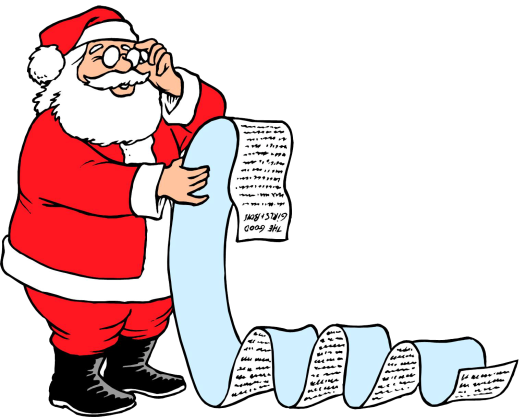 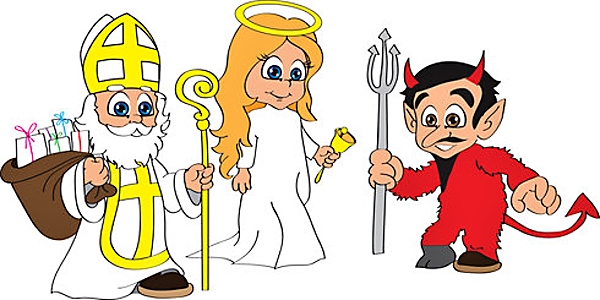 Už je zima, už je čas -
Mikuláši majú zraz. 
Jeden pôjde rovno k nám,
na toho sa pamätám. 
Na topánky pozriem sa:
“Ahoj Vladko, vyzuj sa!” 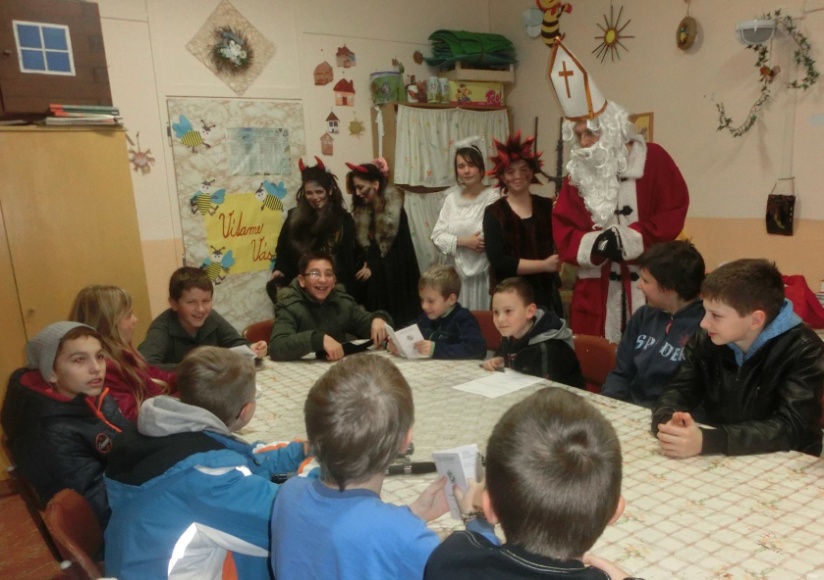 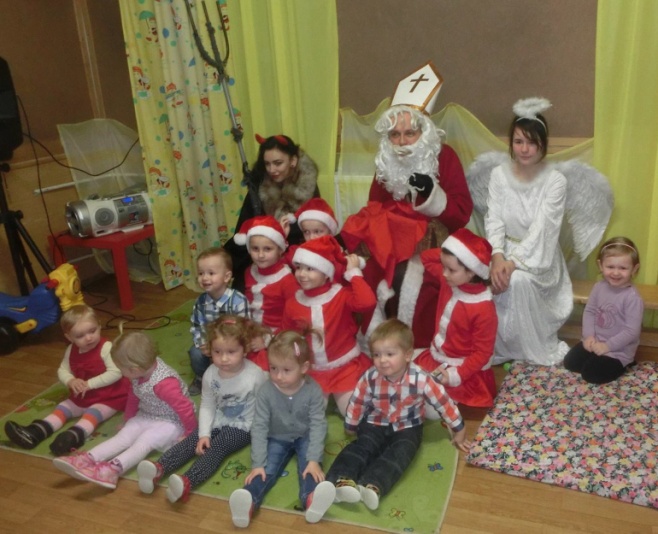 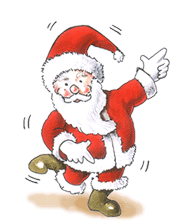 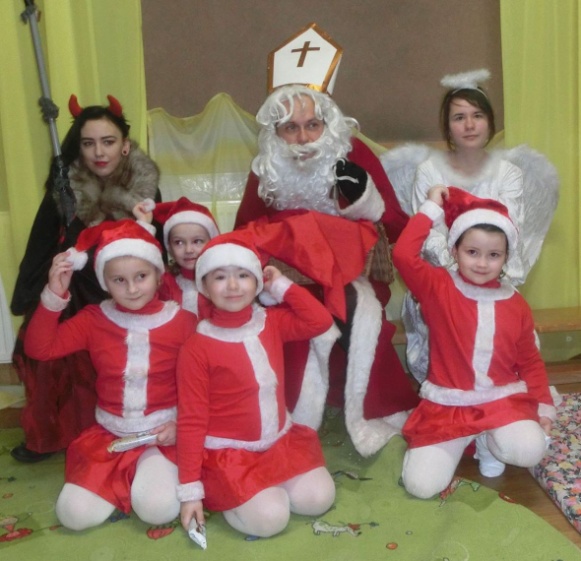 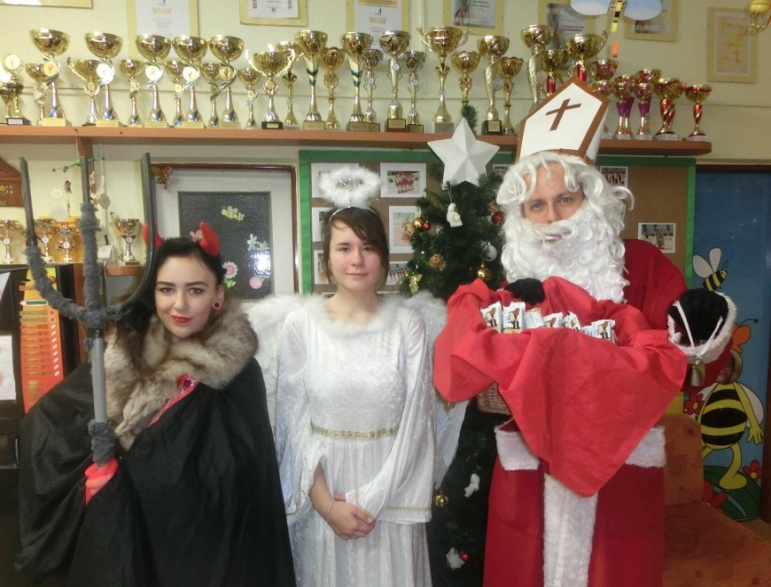 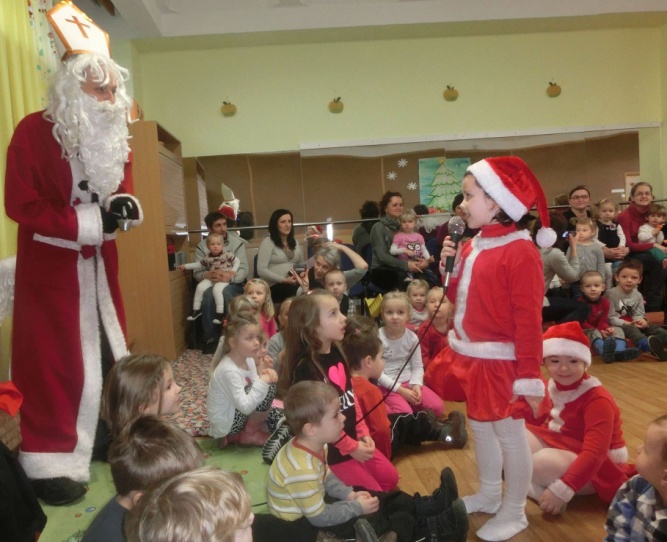 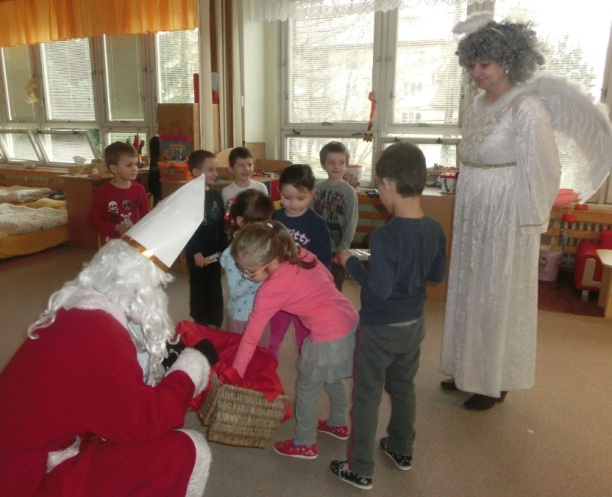 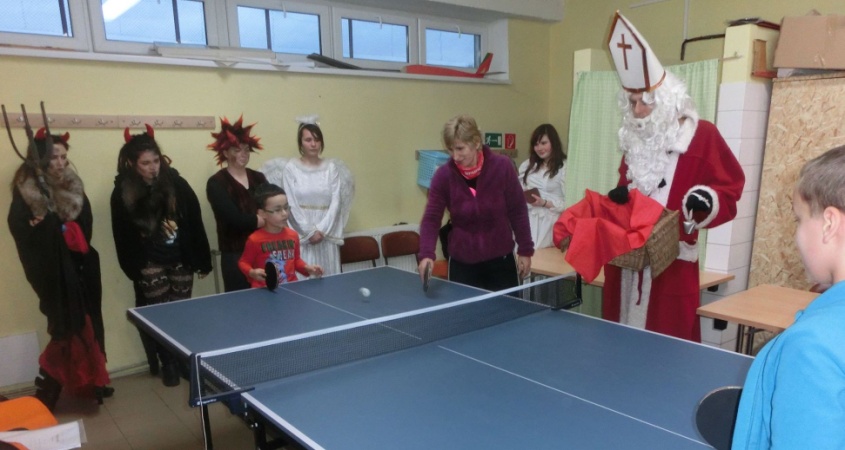 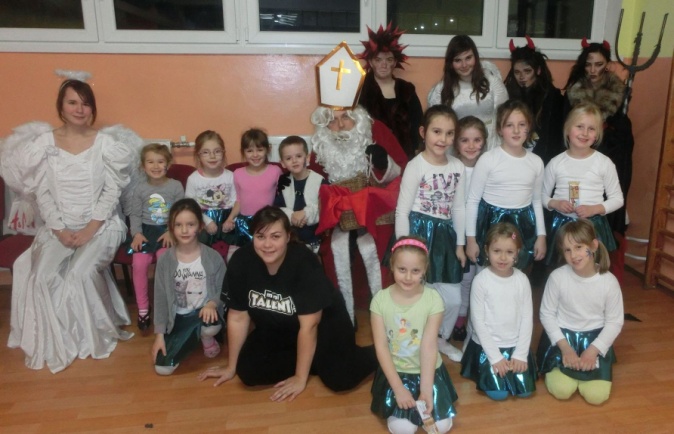 